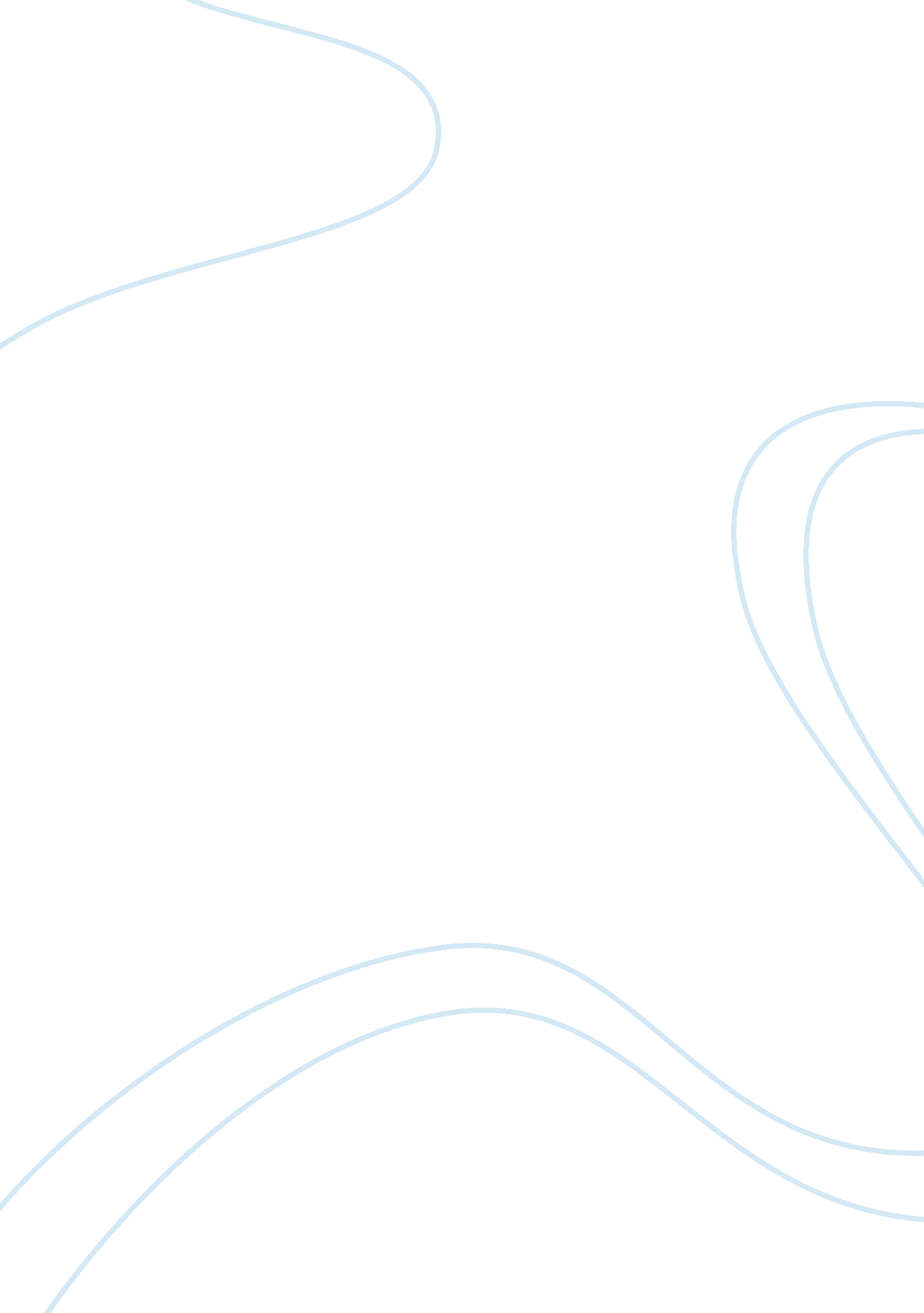 Reflective log on safeguarding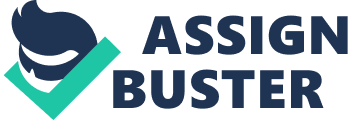 During your induction we discussed the importance of reflection, and ways in which this can be done. Below are some key questions you should consider after undertaking a training session You are expected to complete a reflective log following each of the workshops you attend. This will be used as evidence towards your qualification so the more detail you include the more criteria you will cover. Key questions to think about? Why did you choose to attend the workshop? Safeguarding is one of the most basic and the most important thing that effects the working of any setting. This course was an eye opener to me in various aspects and I Lana to attend more of these to touch up on what I have learnt. What did you hope to learn from attending the workshop? To gain insight into the guidelines, policies, procedures for safeguarding chiders and young people. To know how to respond to evidence of concerns where a child or young person may be abused. Did the workshop meet your expectations? Yes. It was very informative and touched on lots of Issues. Was there anything that you didn't understand or need further guidance with? Not much. In depth or more detailed will help. But this was Just a one day workshop. What have you learnt from attending the workshop? How to respond In case of abuse or harmful evidence surrounding children, The various policies , procedures and guidelines on safeguarding. Understood the importance of working In Anaenvironmentwherecommunicationhas to be very effective. And to work In partnership with various other organizations which regard tochildren safety. How have you cascaded your learning to your team? Yes. How has the workshop Impacted on your practice? I am more vigilant and I am more confident as I know what to do and what can be done. How has your learning benefited your setting? Being a volunteer I did not have much knowledge of basics. I am now more confident and I know I can rely on my team to support me whenever need arise.. Where will you go next? Do you need further Information/training? A regular touch up on the course would be beneficial. Please give examples wherever possible to support your reflections. I now know about the LESS. The context of mute agency working. The signs/ forms and effects of abuse. WHat to look out for. Indemnifying the delftware kinds of abuse psychological, emotional, physiochemical and financial. Reflective Log on Safeguarding By vaudevillian's Yes. It was very informative and touched on lots of issues. Was there anything that How to respond in case of abuse or harmful evidence surrounding children, The importance of working in Ana environment where communication has to be very effective. And to work in partnership with various other organizations which regard to How has the workshop impacted on your practice? You go next? Do you need further information/training? A regular touch up on the The context of mute agency working. The signs/ forms and effects of abuse. WHat to look out for. Indemnifying the different kinds of abuse psychological, emotional, physiochemical and financial. 